Strategic Planning Committee Meeting MinutesTuesday, March 29, 2022, 9 a.m.- 10:00 a.m., ZoomPresent: Tania Sheldahl, Lauri Dreher, Patrick Burns, Tom Hughes, Dr. Emily Weinacker, Brian Moultrup, Julie Galgano, Megan Crossfield, Marnee Zazueta, Dr. Clint Ewell, Richard Hernandez, Diana Dowling, Mary Talosi, Tom Aldridge, and Michael Pierce.Zoom recording: https://yavapai.hosted.panopto.com/Panopto/Pages/Viewer.aspx?id=55adfef0-b702-4556-89d7-ae67011ecc2b ITEMACTIONSPC Deliverables UpdateThe majority of the SPC deliverables are completed. The next step is to start updating the SWOT matrix and reviewing the YC’s Strategic Goals and Initiatives. 2022-2023 Strategic PrioritiesELT feedbackELT provided the following feedback for the 2022-2023 Strategic priorities:Different format- by changing the design, it removed the duplicates where strategic priorities were under more than one of the four areas.ELT added the columns highlighted in yellow. 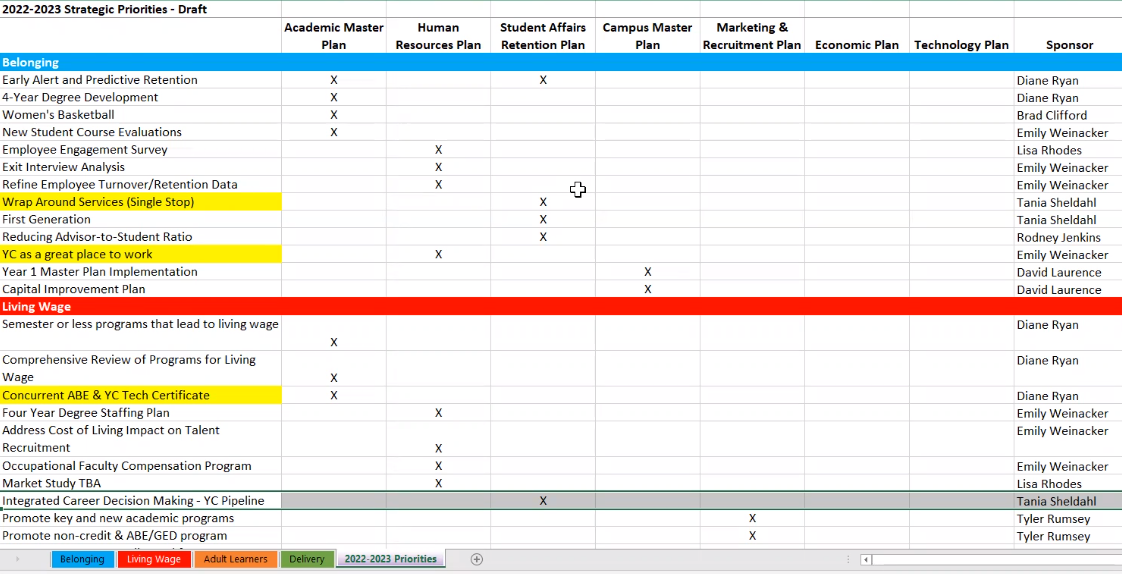 SPC KPIsELT feedbackKPI communication planTom provided the committee with an analysis of the KPIs. Once the KPIs have been approved, Tom will collaborate with his team to build some visualizations and displays that will be posted on the SPC website. Tom will share the development of those with the committee via email.SWOTReview current SWOTDiscussion of updatesThe committee reviewed the SWOT that last year’s committee did. The group provided the following suggestions to be added.StrengthEarly College Relationship.YCPAC Performing Arts Program vs. YCPAC?Weaknesses Lack of common Canvas shell (look and navigation).Too reliant on adjuncts with not providing enough resources to be engaged and involved.Not agile in academic processes to remain competitive.OpportunitiesRecruitment outside the county and state for destination programs.Ability to now offer 4-year baccalaureate degrees.New funding from Arizona for workforce programs.ThreatsResignation and low applicant pool.High salaries for occupational program faculty.For the next SPC meeting, please review the current SWOT matrix and Strategic Plan initiatives and think if there is anything that needs to be added or deleted